申込日　　令和　　年　　月　　日安全教育ＤＶＤ借用申込書近畿交通共済協同組合殿FAX番号　06-6965-2842組合員名　　　　　　　　　　　　　　　　　電話　　　　　　　　　　　　　　　　　担当者　　　　　　　　　　　　　　　　　　送付先住所　　〒貸出は近畿交通共済協同組合契約組合員に限定貸出の可否確認を確認して下さい。　事故防止　ＴＥＬ　06-6965-2826転貸禁止　貸出期間は２週間程度　借用ＤＶＤ番号　【　　　　】　題名　　　　　　　　　　　　　　　　　　　　借用ＤＶＤ番号　【　　　　】　題名　　　　　　　　　　　　　　　　　　　　借用ＤＶＤ番号　【　　　　】　題名　　　　　　　　　　　　　　　　　　　　借 用 期 間　令和　　年　　月　　日　～　令和　　年　　月　　日　　　　 この借用書を近畿共済宛にＦＡＸしてください。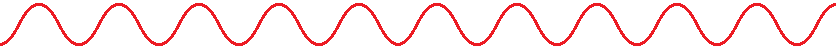 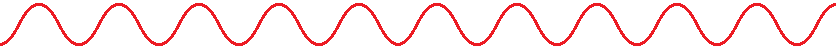 近畿共済記入欄　送付　令和　　年　　月　　　日　方法　（宅配・郵便）送付者　　　　　　返却確認日　令和　　年　　月　　　日　　　　確認者　　　　　　―